《日本商务沙龙》
（第二回）邀请函～走向日本、先到JETRO、商机无限～日本贸易振兴机构（JETRO）将定期举办《日本商务沙龙》，旨在帮助中国企业了解日本企业的业务拓展、各领域的产业动向等，以便于探讨今后与日本企业合作，或在日本开展商务活动的可能性。本次作为第二次活动，将以日本的环保相关产业作为主题，邀请两家日本企业到会演讲。诚挚欢迎各位的光临。【时    间】：2016年3月22日（星期二）14：00～16：00【地    点】：万豪酒店2层《会议室6》 北京市朝阳区建国门南大街7号             <参考路线> 地铁1号线/2号线 [建国门站] C出口向南约300米【主    办】：日本贸易振兴机构（JETRO）【协办单位】：中国国际贸易促进会、北京市投资促进局、中国企业家俱乐部、中国电子商会、
             中国海外投资联合会、中国民营经济国际合作商会、中国机电产品进出口商会、
             长江商学院、清华大学环境学院、北京大学光华管理学院（拟、排名不分先后）　【参加费用】：免费【参加人数】：50名（以报名先后顺序受理）【语    言】：中文【企业概要】随着经济和生活水平日益提高，中国已经成为全球最大的水处理市场。中国蓝星集团与日本东丽株式会社合资成立蓝星东丽膜科技（北京）有限公司，引进了东丽公司具有世界先进水平的全套自动化制膜和卷膜生产线。该生产线是中国目前第一条，也是唯一的一条技术水平最高、规模最大、生产品种最全的反渗透膜全自动化生产线。全系列反渗透膜产品的市场投放，不仅改变了中国反渗透膜市场供应完全依赖进口的被动格局，还改变了全球的市场格局。【讲 演 者】：蓝星东丽膜科技（北京）限公司 技术总监 朱列平博士【题    目】：《挑战水资源问题的最新反渗透膜技术》【演讲内容】：　・水环境问题与膜技术的关系  ・针对中国水处理市场需求的新技术开发  ・“反渗透膜+互联网”的技术服务模式【企业概要】日挥株式会社成立于1928年，是日本最大，位列世界五强的综合性石油、天然气、石化与能源工程公司。1973年进入中国以来，在中国承建了80多个大型项目，2005年后业务重点转向环境和投资，公司集团旗下的日挥触媒化成公司是专业的催化剂制造厂家，在世界上最先研发出了蜂窝状的催化剂，通过技术转让以及产品销售，为中国的大气治理做出应有的贡献。【讲 演 者】：日挥株式会社 北京代表处 项目经理 刘西峰【题    目】：《用于水泥厂、钢铁厂等领域的低温脱硝催化剂》【演讲内容】：　・日挥株式会社简介  ・日挥触媒化成公司简介  ・中国烟气脱硝的现状及对策【报名方法】：请将报名回执（附件）发送到指定邮箱 PCB@jetro.go.jp【截止日期】：2016年3月18日（星期五）【垂 询 处】：日本贸易振兴机构（JETRO）北京事务所 对外业务部           TEL：010-6513-7077　　郑英姬（内线118）、金京浩（内线122）・日本政府全额出资设立的独立行政法人。・1958年成立。海外54个国家拥有73个事务所（包括中国国内的北京、上海、大连、青岛、广州、武汉、成都、香港8个事务所），职员超过1600名，日本国内除东京总部以外，拥有44个事务所。・主要业务是促进日本和海外之间的双向贸易和投资。近年来，促进对日投资成为业务重点，目前中国各地事务所也在协助中国企业赴日投资。・有意向去日本发展的企业，可以浏览特设中文网页 www.jetro.go.jp/sc/invest或咨询金京浩（手机 18510518481；邮箱 jinghao_jin@jetro.go.jp）附件日本商务沙龙 报名回执报名邮箱地址：PCB@jetro.go.jp概要演讲企业介绍蓝星东丽膜科技（北京）限公司（TBMC）日挥株式会社 北京代表处（JGC CORPORATION）报名及垂询日本贸易振兴机构（JETRO）简介最新对日投资报告（日文版、英文版）下载页面二维码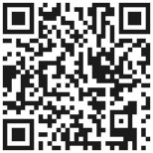 金京浩微信 jbbb201212二维码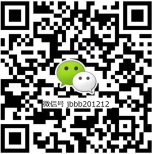 单位名称地址联系人名联系人电话联系人邮箱参会人信息参会人信息参会人信息参会人信息职务姓名职务姓名沙龙活动信息获取渠道（请打勾）□中国国际贸易促进会 □北京市投资促进局      □中国电子商会 □中国企业家俱乐部  □中国海外投资联合会 □中国机电产品进出口商会□中国民营经济国际合作商会  □长江商学院         □清华大学环境学院      □北京大学光华管理学院   □JETRO 网站/邮件    □微信                  □其他：（请填写）□中国国际贸易促进会 □北京市投资促进局      □中国电子商会 □中国企业家俱乐部  □中国海外投资联合会 □中国机电产品进出口商会□中国民营经济国际合作商会  □长江商学院         □清华大学环境学院      □北京大学光华管理学院   □JETRO 网站/邮件    □微信                  □其他：（请填写）□中国国际贸易促进会 □北京市投资促进局      □中国电子商会 □中国企业家俱乐部  □中国海外投资联合会 □中国机电产品进出口商会□中国民营经济国际合作商会  □长江商学院         □清华大学环境学院      □北京大学光华管理学院   □JETRO 网站/邮件    □微信                  □其他：（请填写）